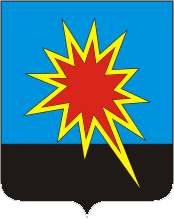 КЕМЕРОВСКАЯ ОБЛАСТЬКАЛТАНСКИЙ ГОРОДСКОЙ ОКРУГАДМИНИСТРАЦИЯ КАЛТАНСКОГО ГОРОДСКОГО ОКРУГАПОСТАНОВЛЕНИЕОт  02.04.2018 г.         № 65-п        О назначении публичных слушаний по отчету об исполнении бюджета Калтанского городского округа за 2017 год	В соответствии со ст.28 Федерального закона от 06.10.2003г. №131-ФЗ «Об общих принципах организации местного самоуправления в Российской Федерации», ст.16 Устава муниципального образования - Калтанский городской округ, руководствуясь Положением «О публичных слушаниях в городе Калтан», утверждённым Решением Калтанского городского Совета народных депутатов от 06.03.2006 г. №4-МНА, с целью выявления и учёта мнения населения посредством участия в обсуждении отчета об исполнении бюджета городского округа за 2017 год:1. Назначить 12 апреля 2018 года в 11 часов публичные слушания по отчету об исполнении бюджета за 2017 года.Место проведения: МБУ Дворец Культуры «Энергетик», г. Калтан пр.Мира, 55А.2.Организацию проведения публичных слушаний возложить на заместителя главы Калтанского городского округа по экономике А.И. Горшкову.3. Предложения по отчету об исполнении бюджета Калтанского городского округа направлять в письменном виде по адресу: .Калтан, пр.Мира, 51, отдел экономического анализа и прогнозирования развития территории администрации Калтанского городского округа.4. Директору МАУ «Пресс-центр г.Калтан» (Беспальчук В.Н..) опубликовать настоящее постановление в газете «Калтанский вестник», начальнику отдела организационной и кадровой работы (Верещагина Т.А.) разместить настоящее постановление на официальном сайте администрации Калтанского городского округа.5. Контроль за исполнением постановления возложить на заместителя главы Калтанского городского округа по экономике (А.И. Горшкову)Глава Калтанскогогородского округа				                                	И.Ф. Голдинов 